П О С Т А Н О В Л Е Н И Е                                                  от   15.09. 2020   № 571-пс. КалининоО предоставлении  разрешенияна отклонение от предельных параметров разрешенного строительстваВ соответствии со ст. 40 Градостроительного кодекса Российской Федерации, на основании заключения об итогах проведения публичных слушаний от 10.09.2020г. по вопросу «Предоставление разрешения на отклонение от предельных параметров разрешенного строительства, реконструкции объектов капитального строительства», администрация Калининского сельсовета ПОСТАНОВЛЯЕТ:1.Предоставить разрешения на отклонение от предельных параметров разрешенного строительства, реконструкции объектов капитального строительства  для земельных участков, расположенных по адресам:  -  Российская Федерация, Республика Хакасия, Усть-Абаканский  муниципальный район, сельское поселение Калининский сельсовет,  село Калинино, улица Сибирская,4, площадью 1215 кв.м, кадастровый номер 19:10:050306:1430, для индивидуального жилищного строительства, расстояние от фронтальной границы земельного участка до гаража    1,0 м,- Республика Хакасия, Усть-Абаканский район, село Калинино, улица Ленина, 54, площадью 1156 кв.м, кадастровый номер 19:10:050114:61, для ведения личного подсобного хозяйства, расстояние от боковой границы земельного участка со стороны земельного участка ул.Ленина, 56-1  до жилого дома-  2,03 м.2. Опубликовать заключение об итогах проведения публичных слушаний в газете  «Усть-Абаканские известия» и разместить на официальном сайте в сети «Интернет».Глава Калининского  сельсовета                                                        И.А.Сажин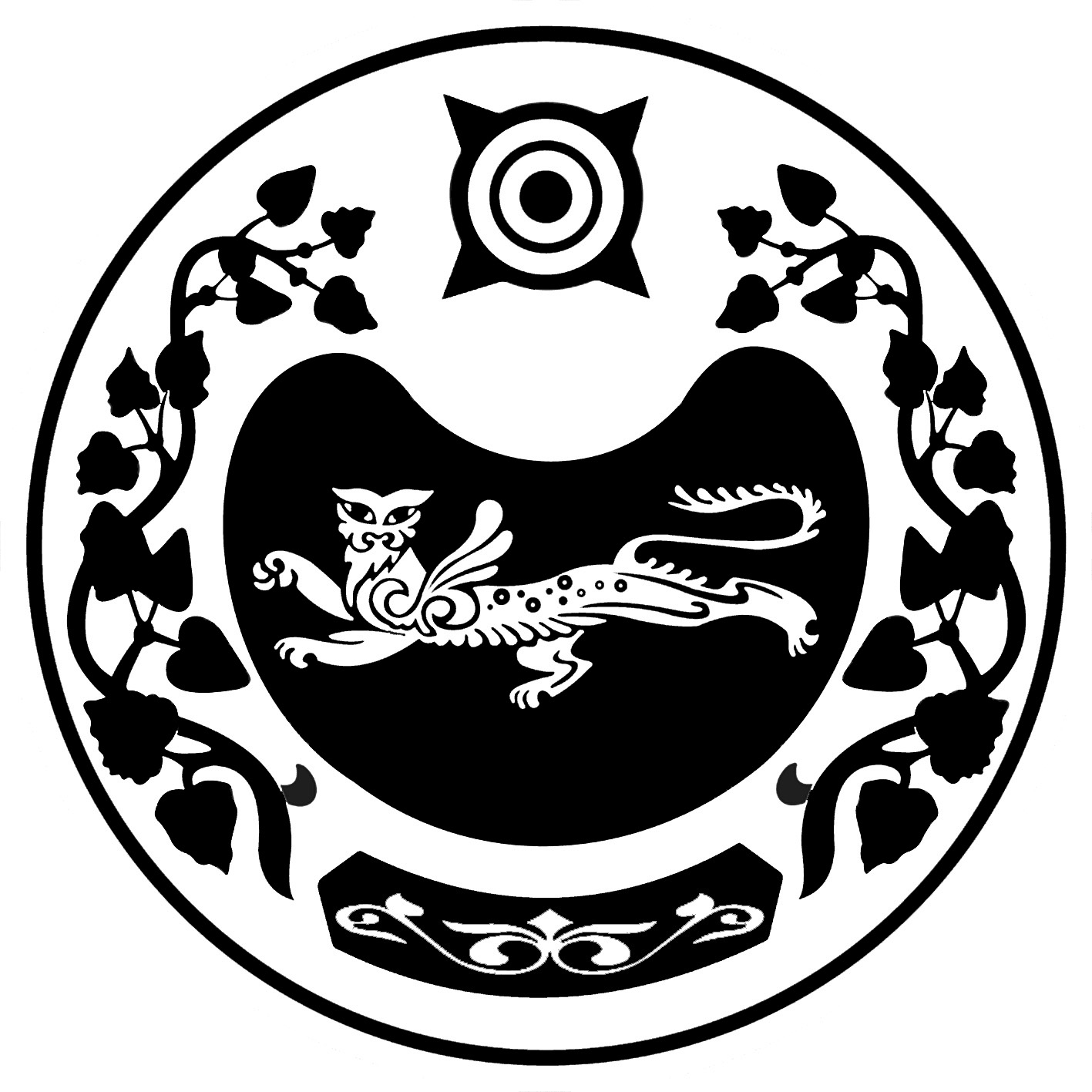 РОССИЯ ФЕДЕРАЦИЯЗЫХАКАС РЕСПУБЛИКААFБАН ПИЛТIРI  АЙМААТАЗОБА ПИЛТIРI ААЛ  ЧÖБIНIҢУСТАF ПАСТААРОССИЙСКАЯ ФЕДЕРАЦИЯРЕСПУБЛИКА ХАКАСИЯУСТЬ-АБАКАНСКИЙ РАЙОН	       АДМИНИСТРАЦИЯКАЛИНИНСКОГО СЕЛЬСОВЕТА